Pielikums Nr.1Madonas novada pašvaldības domes15.06.2021. lēmumam Nr.261(Prot.Nr.14, 26.p.)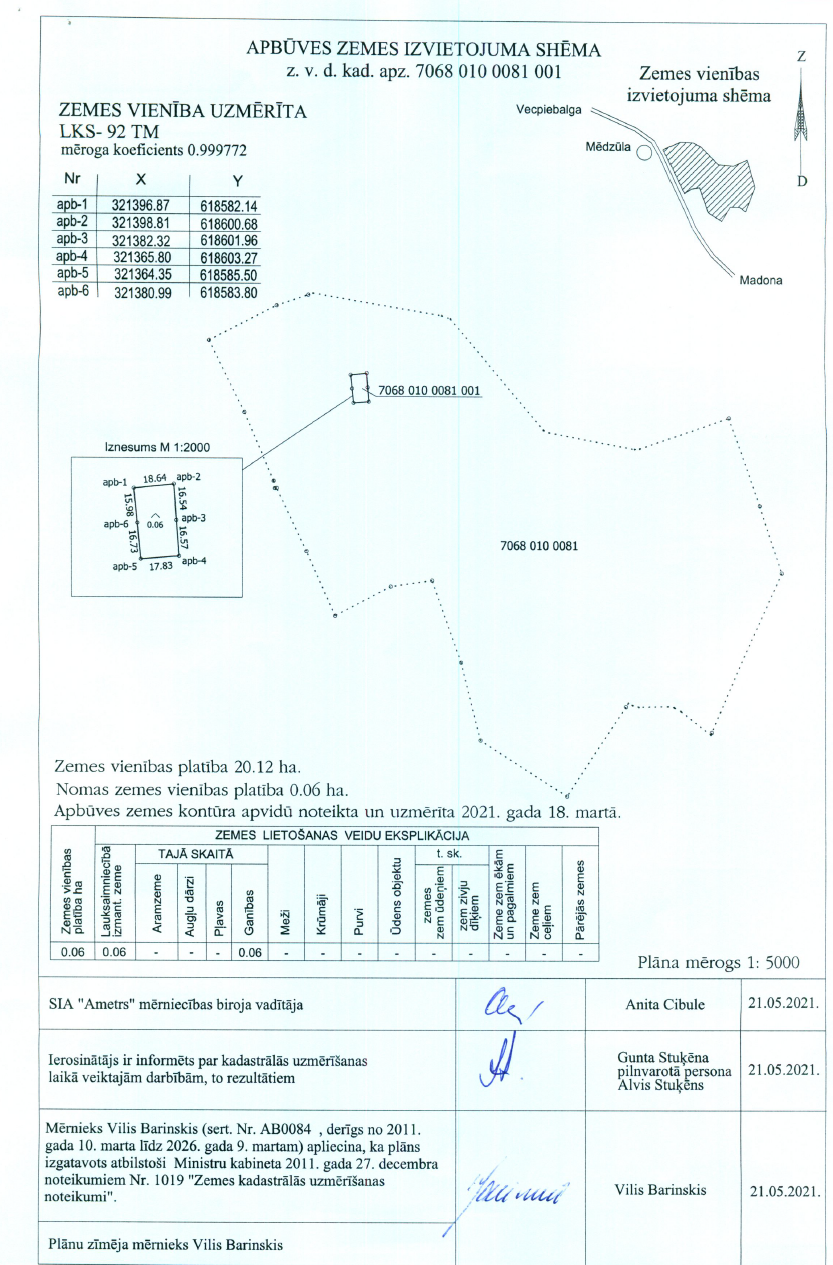 